Laporan Isu Hoaks Harian 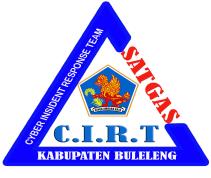 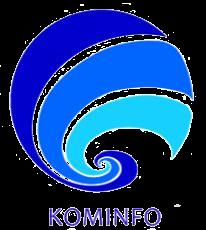 Subdit Pengendalian Konten Internet KEMENTERIAN KOMUNIKASI DAN INFORMATIKA Hari / Tanggal : Jumat / 14 Juni 2019 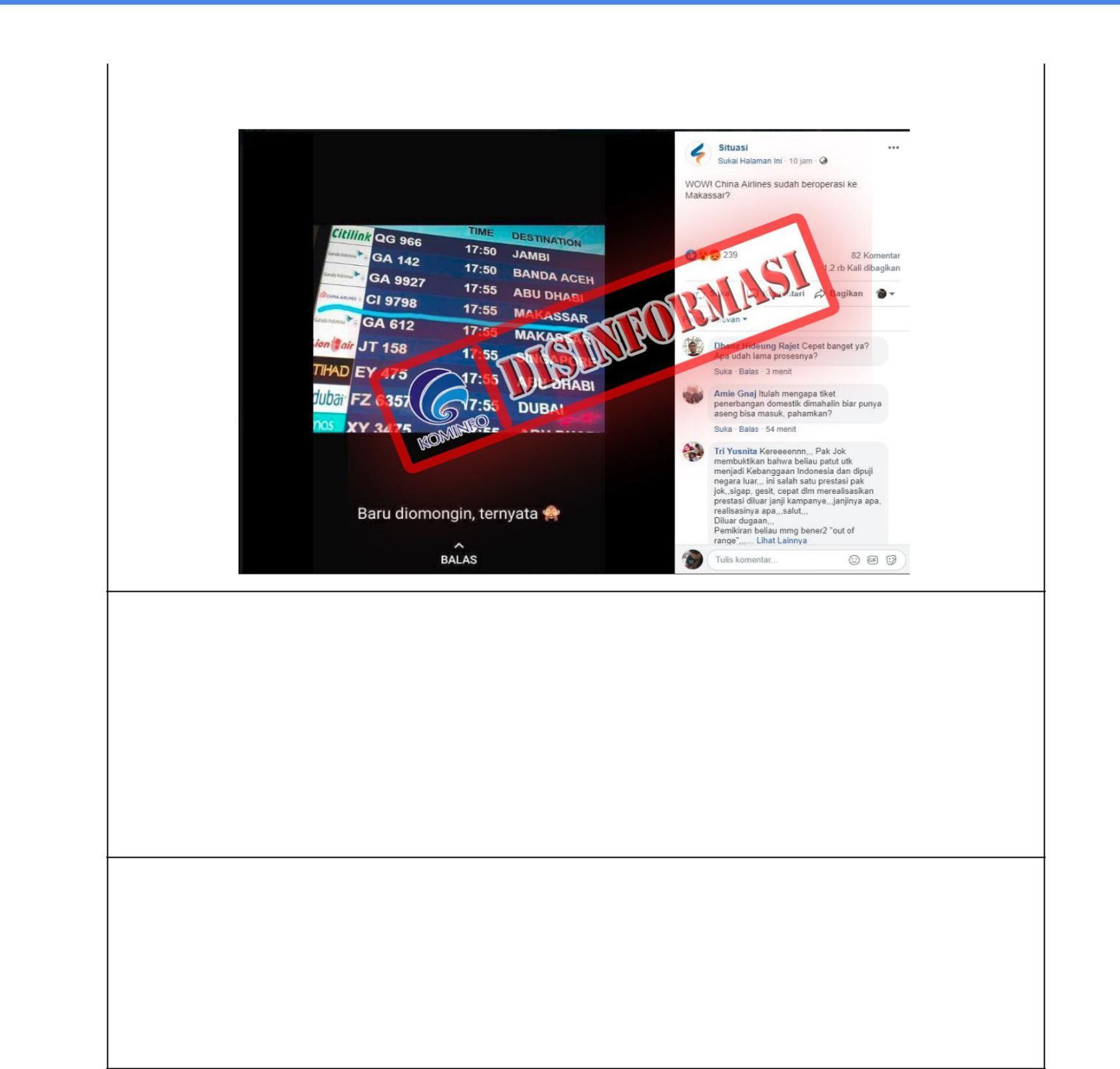 Penjelasan : Beredar postingan yang disertai tangkapan layar yang diklaim sebagai China Airlines yang sudah menjual tiket penerbangan Jakarta-Makassar dan sudah beroperasi di Makassar. Faktanya Jika dilihat sekilas, berdasarkan situs resmi China Airlines di https://book.china-airlines.com/ memang terlihat penawaran tiket penerbangan untuk rute domestik. Namun, jika dicermati lagi terdapat tulisan kecil yang memuat keterangan bahwa rute tersebut dioperasikan oleh Garuda Indonesia. Jadi pengoperasian rute tersebut adalah dari Taipei ke Jakarta dioperasikan China Airlines, sedangkan Jakarta-Makassar oleh Garuda. Link Counter : https://ekonomi.bisnis.com/read/20190613/98/933582/cek-fakta-viral-china-airlines-diam-diam -terbangi-rute-domestik-indonesia-ini-kenyataan-sebenarnya?fbclid=IwAR1X9k0UVmp4vAWH MEVbDmM3x7QHcwoJZNSL1EWNScrtYFE3JTEtF487KN0 https://www.suara.com/bisnis/2019/06/13/220803/china-airlines-garap-rute-jakarta-makassar- perlu-diketahui-soal-code-share?fbclid=IwAR0QyrJt3QJDWGDFLzBT6CdKE_9z7m34d-0qOX 2o0nGDVCiOdnjXhnB3MeA 